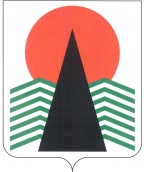 АДМИНИСТРАЦИЯ  НЕФТЕЮГАНСКОГО  РАЙОНАпостановлениег.НефтеюганскО проведении смотра-конкурса на лучшее нештатное аварийно-спасательное формирование муниципального образования             Нефтеюганский районВ соответствии с приказом Главного управления Министерства Российской 
Федерации по делам гражданской обороны, чрезвычайным ситуациям и ликвидации последствий стихийных бедствий по Ханты-Мансийскому автономному округу – Югре от 31.07.2018 № 364 «О проведении смотра-конкурса на лучшее нештатное 
аварийно-спасательное формирование», в целях определения состояния нештатного аварийно-спасательного формирования по обеспечению мероприятия по гражданской обороне Нефтеюганского района  п о с т а н о в л я ю:1. Провести смотр-конкурс на лучшее нештатное аварийно-спасательное 
формирование муниципального образования Нефтеюганский район (далее – 
смотр-конкурс) в период с 15.08.2017 по 14.09.2018. 2. Утвердить:2.1. Положение о проведении смотра-конкурса (приложение № 1).2.2. Состав комиссии по проведению смотра-конкурса (приложение № 2).3. Комитету гражданской защиты населения Нефтеюганского района 
(Сычёв А.М.): 3.1. Организовать проведение смотра-конкурса. 3.2. Обеспечить организационно-методическое руководство по проведению смотра-конкурса.3.3. Направить отчет о результатах проведения смотра-конкурса на лучшее 
нештатное аварийно-спасательное формирование муниципального образования Нефтеюганский район в Главное управление Министерства Российской Федерации 
по делам гражданской обороны, чрезвычайных ситуаций и ликвидации последствий стихийных бедствий по Ханты-Мансийскому автономному округу – Югре 
до 20.09.2018.         4. Признать утратившим силу постановление администрации 
Нефтеюганского района от 17.08.2017 № 1394-па «О проведении смотра-конкурса 
на лучшее нештатное аварийно-спасательное формирование».5. Настоящее постановление подлежит опубликованию в газете «Югорское обозрение» и размещению на официальном сайте органов местного самоуправления Нефтеюганского района6. Контроль за выполнением постановления возложить на первого заместителя главы Нефтеюганского района Кудашкина С.А.Глава района							Г.В.ЛапковскаяПриложение № 1к постановлению администрации Нефтеюганского районаот 15.08.2018  № 1359-паПоложениео проведении смотра-конкурса на лучшее нештатноеаварийно-спасательное формирование муниципального образованияНефтеюганский район(далее – положение)I. Общие положения1. Настоящее положение определяет цели, задачи, порядок организации, 
проведения и подведения итогов смотра-конкурса на лучшее нештатное 
аварийно-спасательное формирование (далее - конкурс).2. Участники конкурса – организации, на базе которых созданы нештатные 
аварийно-спасательные формирования (далее – НАСФ) на территории 
Нефтеюганского района.II. Цели и задачи конкурса 1. Конкурс проводится в целях определения состояния НАСФ по вопросам 
создания, оснащения специальной техникой, оборудованием, снаряжением, 
инструментом и подготовленностью формирований к проведению аварийно-спасательных и  других неотложных работ в очагах поражения и зонах чрезвычайных ситуаций.2. Основными задачами смотра-конкурса являются проверка и оценка: - планирования и проведения обучения по программе подготовки НАСФ 
в рабочее время;наличия разработанных и утвержденных руководителем организации 
программ обучения НАСФ;организации подготовки руководителей НАСФ;наличия конспектов по темам специальной подготовки с учетом 
предназначения НАСФ;наличия современных обучающихся программ, видеофильмов, плакатов 
и других наглядных пособий;оснащения специальной техникой, оборудованием, снаряжением 
инструментами и материалами.III. Организация проведения конкурса1. Организации, на базе которых созданы НАСФ, желающие участвовать 
в конкурсе, подают заявку об участии в конкурсе в произвольной форме 
председателю комитета гражданской защиты населения Нефтеюганского района 
до 20.08.2018.2. Этапы конкурса:I этап –изучение конкурсной документации;II этап – определение победителей конкурса.3. По результатам проведения конкурса определяются три лучших НАСФ, 
занявших 1, 2, 3 места.IV. Комиссия по проведению смотра-конкурса  1. Для проведения конкурса на территории Нефтеюганского района создается комиссия по проведению смотра-конкурса на лучшее нештатное аварийно-спасательное формирование (далее - комиссия). Состав комиссии конкурса 
утверждается постановлением администрации Нефтеюганского района.2. Комиссия вправе в установленном порядке запрашивать и получать 
документы о деятельности НАСФ, участвующих в конкурсе. Комиссия изучает 
и рассматривает представленные документы участников конкурса. 3. Решение комиссии по определению лучших НАСФ принимается путем 
открытого голосования большинством голосов присутствующих на заседании членов комиссии и оформляется протоколом, который подписывается председателем 
комиссии и членами комиссии.В случае равенства голосов голос председателя комиссии является решающим.Заседание комиссии считается правомочным, если на нем присутствует 
не менее половины членов комиссии.V. Порядок проведения конкурса Комиссия смотра-конкурса оценивает деятельность НАСФ на основании 
документов, представленных участниками конкурса, указанных в разделе VI 
настоящего положения. Комиссия выставляет баллы за каждый оценочный показатель, согласно 
приложению к Положению и суммирует баллы по всем показателям для каждого НАСФ.VI. Подведение итогов конкурса Победители смотра-конкурса, 3 лучших НАСФ определяются по наибольшему количеству набранных баллов по показателям деятельности. Оценка каждого 
показателя деятельности проводится по трехбалльной системе.Соответствие оценки показателей количеству баллов:«соответствует предъявляемым требованиям»			3 балла;«ограниченно соответствует предъявляемым требованиям»	1 балл;«не соответствует предъявляемым требованиям»			0 баллов.Решение комиссии об определении победителей конкурса утверждается 
протоколом о результатах проведения смотра-конкурса на лучшее нештатное 
аварийно-спасательное формирование.Протокол проведенного смотра-конкурса представляется в комиссию Главного управления Министерства Российской Федерации по делам гражданской обороны, чрезвычайных ситуаций и ликвидации последствий стихийных бедствий  по Ханты-Мансийскому автономному округу – Югре по организации проведения 
смотра-конкурса.VII. Награждение нештатных аварийно-спасательных формирований по итогам смотра-конкурсаНештатные аварийно-спасательные формирования, занявшие первое, второе 
и третье места в смотре-конкурсе, награждаются дипломами.Приложение к Положению 								о проведении смотра-конкурса налучшее нештатное аварийно-спасательное формированиемуниципального образования Нефтеюганский районОценочный лист НАСФ ________________________________							(организация, НАСФ)Приложение  2к постановлению администрации Нефтеюганского районаот 15.08.2018 № 1359-паСоставкомиссии по проведению смотра-конкурса на лучшее нештатное аварийно-спасательное формирование муниципального образования Нефтеюганский район 15.08.2018№ 1359-па№ 1359-па№№п.п.ПоказателиВид оценки показателей1.Подготовка НАСФ1.Подготовка НАСФ1.Подготовка НАСФ1.1.Планирование и проведение обучения по программе подготовки НАСФ в рабочее время«соответствует предъявляемым требованиям»«не соответствует предъявляемым требованиям»1.2.Наличие разработанных и утвержденных руководителем организации программ обучения НАСФ«соответствует предъявляемым требованиям»«не соответствует предъявляемым требованиям»1.3.Организация и процент подготовки руководителей НАСФ«соответствует предъявляемым требованиям»«не соответствует предъявляемым требованиям»1.4.Наличие конспектов по темам специальной подготовки с учетом предназначения НАСФ«соответствует предъявляемым требованиям»«не соответствует предъявляемым требованиям»1.5.Наличие современных обучающихся программ, видеофильмов, плакатов и других наглядных пособий«соответствует предъявляемым требованиям»«ограниченно соответствует предъявляемым требованиям»«не соответствует предъявляемым требованиям»2.Оснащение НАСФ(в соответствии с приложением № 2 приказа МЧС России от 23.12.2005 № 999 «Об утверждении Порядка создания нештатных аварийно-спасательных 
формирований»)2.Оснащение НАСФ(в соответствии с приложением № 2 приказа МЧС России от 23.12.2005 № 999 «Об утверждении Порядка создания нештатных аварийно-спасательных 
формирований»)2.Оснащение НАСФ(в соответствии с приложением № 2 приказа МЧС России от 23.12.2005 № 999 «Об утверждении Порядка создания нештатных аварийно-спасательных 
формирований»)2.1.Специальной  техникой«соответствует предъявляемым требованиям»«ограниченно соответствует предъявляемым требованиям»«не соответствует предъявляемым требованиям»2.2.Оборудованием«соответствует предъявляемым требованиям»«ограниченно соответствует предъявляемым требованиям»«не соответствует предъявляемым требованиям»2.3.Снаряжением«соответствует предъявляемым требованиям»«ограниченно соответствует предъявляемым требованиям»«не соответствует предъявляемым требованиям»2.4.Инструментами и материалами«соответствует предъявляемым требованиям»«ограниченно соответствует предъявляемым требованиям»«не соответствует предъявляемым требованиям»3.Аттестация НАСФ3.Аттестация НАСФ3.Аттестация НАСФ3.1.Наличие свидетельства на проведение аварийно-спасательных работ«соответствует предъявляемым требованиям»«не соответствует предъявляемым требованиям»3.2.Наличие паспорта аварийно-спасательного формирования«соответствует предъявляемым требованиям»«не соответствует предъявляемым требованиям»Председатель комиссииДолжностьКудашкинСергей Андреевич-первый заместитель главы Нефтеюганского 
района, председатель комиссии 
по предупреждению и ликвидации чрезвычайных ситуаций  и обеспечению пожарной безопасности Члены комиссииСычёвАлександр Михайлович-председатель комитета гражданской защиты населения, заместитель председателя комиссии 
по предупреждению и ликвидации чрезвычайных ситуаций  и обеспечению пожарной безопасности Нефтеюганского районаНосковВиталий Анатольевич-заместитель председателя комитета гражданской защиты населенияМосковкин Евгений Владимирович-начальник муниципального казенного 
учреждения «Единая дежурно-диспетчерская служба Нефтеюганского района»БукинСергей Александровичзаместитель начальника федерального 
государственного казенного учреждения 
«6 отряд федеральной противопожарной службы  по Ханты-Мансийскому автономному округу – Югре» (по согласованию)Петрунин Константин Александрович-заместитель начальника отдела надзорной 
деятельности и профилактической работы 
по г.Пыть-Ях, г.Нефтеюганск и Нефтеюганскому району (по согласованию)Мельник Петр Федорович-заместитель директора филиала бюджетного учреждения Ханты-Мансийского автономного округа – Югры «Центроспас-Югория» 
по Нефтеюганскому району (по согласованию)РахматуллинаЭльвира Искандаровна-ведущий инженер комитета гражданской защиты населения, секретарь комиссии 
по предупреждению и ликвидации чрезвычайных ситуаций  и обеспечению пожарной безопасности